         АДЫГЭ РЕСПУБЛИК	          	          	    РЕСПУБЛИКА АДЫГЕЯ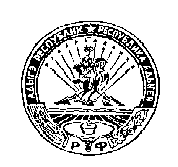 КОЩХЬАБЛЭ РАЙОН                                                                         КОШЕХАБЛЬСКИЙ РАЙОНМУНИЦИПАЛЬНЭ ОБРАЗОВАНИЕУ                                                  АДМИНИСТРАЦИЯ«БЛЭЩЭПСЫНЭ КЪОДЖЭ ПСЭУП1»                                        МУНИЦИПАЛЬНОГО ОБРАЗОВАНИЯ             ИАДМИНИСТРАЦИЕ                                       «БЛЕЧЕПСИНСКОЕ СЕЛЬСКОЕ ПОСЕЛЕНИЕ»        385431, къ. Блащэпсынэ,Лениным иур. 37                                                                           385431,а. Блечепсин, ул. Ленина 37                          тел. (факс)9-  94-30                                                                                                                         тел. (факс)9-94-30                                                                 ПОСТАНОВЛЕНИЕ15  декабря   2017г.                                                    № 56                                                          а. БлечепсинОб утверждении административного регламента по предоставлению   муниципальной   услуги «Совершение нотариальных действий   на территории муниципального  образования  «Блечепсинское сельское    поселение» (в новой редакции)        В целях приведения нормативного правового акта в соответствие с действующим законодательством, повышения открытости и общедоступности информации по предоставлению муниципальных услуг  населению муниципального образования «Блечепсинское сельское поселение» в соответствии с Федеральными законами от 27 июля 2010 года  № 210-ФЗ «Об организации предоставления государственных и муниципальных услуг», от 6 октября 2003г.  №131-ФЗ «Об  общих принципах организации местного самоуправления в Российской Федерации», руководствуясь Уставом муниципального образования «Блечепсинское сельское поселение», 	                                             П О С Т А Н О В Л Я Ю :Утвердить в новой редакции административный регламент по предоставлению муниципальной услуги «Совершение нотариальных действий на территории муниципального образования  «Блечепсинское сельское    поселение», согласно приложению № 1 к настоящему Постановлению. Определить ответственным должностным лицом по предоставлению муниципальной услуги, указанной в пункте 1 настоящего Постановления специалиста первой категории администрации Шовгенова К.Х. Контроль над исполнением настоящего Постановления  оставляю за собой.Со дня вступления в силу настоящего Постановления, признать утратившим силу  Постановление главы муниципального образования «Блечепсинское сельское  поселение»  № 30 от 18.09.2013 года «Об утверждении Административного регламента   Администрации  муниципального образования «Блечепсинское сельское поселение» по предоставлению  муниципальной  услуги «Совершение нотариальных действий на территории муниципального  образования  «Блечепсинское сельское поселение» Кошехабльского района» с изменениями и дополнениями.                                Настоящее Постановление  обнародовать на информационном стенде в администрации поселения  и разместить  на  официальном сайте администрации в сети Интернет.Настоящее Постановление вступает в силу со дня его обнародования.Глава администрацииМО «Блечепсинское сельское поселение»                                                             Б.М. ШиковПриложение №1к постановлению главы администрации МО «Блечепсинское сельское поселение»от 15   декабря   2017 № 56 Административный регламентпредоставления муниципальной услуги: «Совершение нотариальных действий администрацией МО «Блечепсинское сельское поселение»Общие положенияПредмет регулирования Административного регламента.Административный регламент администрации МО «Блечепсинское сельское поселение» (далее - администрация) предоставления муниципальной услуги по совершению нотариальных действий, предусмотренных законодательством в случае отсутствия в Блечепсинском сельском поселении нотариуса (далее - Регламент), определяет сроки, последовательность действий (административных процедур), условия исполнения муниципальной услуги по совершению нотариальных действий (далее - муниципальная услуга).Круг заявителей.Заявитель - физическое или юридическое лицо, либо их уполномоченные представители, обратившиеся в администрацию с запросом о предоставлении муниципальной услуги, выраженном в устной, письменной или электронной форме.Порядок информирования о правилах предоставления муниципальной услуги:Информация, предоставляемая заинтересованным лицам об исполнении муниципальной услуги, является открытой и общедоступной.Муниципальная услуга предоставляется в форме совершения нотариального действия.Муниципальная услуга предоставляется специально уполномоченными должностными лицами администрации (далее - должностное лицо администрации).Администрация МО «Блечепсинское сельское поселение» расположена по адресу: Республика Адыгея, Кошехабльский район, а. Блечепсин, ул. Ленина, 37;телефон 8 (8777) 9-94-30.Адрес официального сайта администрации МО «Блечепсинское сельское поселение»:Блечепсин.РФ E-mail: blechamo@mail.ruГрафик работы администрации МО «Блечепсинское сельское поселение»:понедельник - с 8-30 до 17-30вторник-пятница - с 8 -30 до 16-30.перерыв на обед с 13-00 до 14-00.График приема заявителей: вторник и пятница с 09-00 до 13-00 с 14-00 до 16-00 часов.Информирование о правилах исполнения муниципальной услуги осуществляется посредством:непосредственно у специалиста в часы приема;с использованием средств телефонной, почтовой связей, электронной почты; посредством размещения информационных материалов на стенде в помещении администрации МО «Блечепсинское сельское поселение». посредством размещения в информационно-телекоммуникационной сетях общего пользования (в том числе в сети «Интернет»).На информационных стендах размещаются информационные материалы, которые включают в себя:- извлечения из законодательных или иных нормативных правовых актов, содержащих нормы, регулирующие деятельность по предоставлению муниципальной услуги;- текст настоящего административного регламента с приложениями (извлечения - на информационном стенде);- блок - схема порядка предоставления муниципальной услуги (приложение) и краткое описание порядка предоставления муниципальной услуги;- месторасположение, режим работы, номера телефонов и электронной почты администрации;- перечень документов необходимых для предоставления муниципальной услуги при совершении нотариальных действий.- основания для отказа в предоставлении муниципальной услуги;- порядок информирования о предоставлении муниципальной услуги;- порядок получения консультаций.1.3.6. Сведения о месте нахождения и графике работы должностных лиц, номерах телефонов для справок, адресах электронной почты размещаются на интернет-сайте муниципального образования и на информационном стенде администрации.1.4. Порядок получения заявителями информации (консультаций) по вопросам исполнения муниципальной услуги.1.4.1. Для получения информации (консультации) о процедуре исполнения муниципальной услуги (в том числе о ходе исполнения услуги) заявители могут обратиться:- в устном виде на личном приеме или посредством телефонной связи к ответственному специалисту;- в письменном виде почтой или по электронной почте.1.4.2. Информирование (консультирование производится по вопросам исполнения муниципальной услуги, в том числе:- перечня документов, необходимых для осуществления муниципальной услуги;- времени приема заявителей и выдачи документов;- оснований для отказа;- порядка обжалования действий (бездействия) и решений, осуществляемых и принимаемых в ходе исполнения муниципальной услуги.1.4.3. В любое время с момента приема документов заявитель имеет право на получение информации о ходе исполнения муниципальной услуги, обратившись в установленном порядке в устном виде посредством телефонной связи или личного посещения, а также в письменном виде.1.4.4. Основными требованиями к информированию (консультированию) заинтересованных лиц являются:- достоверность и полнота информирования об исполнении муниципальной услуги;- четкость в изложении информации;- удобство и доступность получения информации;- оперативность предоставления информации.Форма информирования может быть устной или письменной в зависимости от формы обращения заявителя.1.4.5. Индивидуальные письменные обращения заинтересованных лиц осуществляется путем почтовых отправлений, отправлений по электронной почте, либо предоставляются лично специалисту. При ответах на телефонные звонки специалист администрации подробно, в вежливой (корректной) форме информируют обратившихся по интересующим их вопросам. Ответ на телефонный звонок должен начинаться с информации о наименовании органа исполнительно - распорядительного органа местного самоуправления, в который позвонил заявитель, фамилии, имени, отчестве (при наличии) должностного лица, принявшего телефонный звонок. Время разговора в порядке консультирования по телефону не должно превышать 10 минут.Ответ на обращение готовится в течение 30 дней со дня регистрации письменного обращения.1.4.6. При подготовке письменного ответа о ходе исполнения муниципальной услуги учитывается установленный срок исполнения муниципальной услуги.Лицо, заинтересованное в получении информации об исполнении муниципальной услуги, в письменном обращении в обязательном порядке указывает свои фамилию, имя, отчество (при наличии), наименование юридического лица, почтовый адрес (адрес электронной почты), по которому должен быть направлен ответ на поставленный вопрос.В случае отсутствия в запросе названной выше информации, такое обращение вправе не рассматриваться.В случае, когда письменный запрос содержит вопросы, которые не входят в компетенцию специалиста, либо для которых предусмотрен иной порядок предоставления информации, обратившемуся с запросом лицу направляется ответ, содержащий положения:-	о невозможности предоставления сведений;-	о правах обратиться в орган, в компетенцию которого входят ответы на поставленные вопросы.2.Стандарт предоставления муниципальной услуги2.1.	Наименование муниципальной услуги.Муниципальная услуга:	«Совершение нотариальных действий администрацией МО «Блечепсинское сельское поселение»».2.2.	Наименование органа, предоставляющего муниципальную услугу.Муниципальную услугу предоставляет Администрация МО «Блечепсинское сельское поселение» (далее - Администрация). Нотариальные действия имеет право совершать глава администрации и уполномоченное им должностное лицо администрации.2.3.	Результат предоставления муниципальной услуги.Конечным результатом предоставления муниципальной услуги является:-	совершение нотариального действия:1) удостоверение завещания;2) удостоверение доверенности;3) принятие мер по охране наследственного имущества и в случае необходимости управлению им;4) свидетельствование верности копий документов и выписок из них;5) свидетельствование подлинности подписи на документах;6) удостоверение сведений о лицах в случаях, предусмотренных законодательством Российской Федерации;7) удостоверение т факта нахождения гражданина в живых;8) удостоверение тождественности собственноручной подписи инвалида по зрению с факсимильным воспроизведением его собственноручной подписи;9) удостоверение факта нахождения гражданина в определенном месте;10) удостоверение тождественности гражданина с лицом, изображенным на фотографии;11) удостоверение времени предъявления документов;12) удостоверение равнозначности электронного документа документу на бумажном носителе;13) удостоверение равнозначности документа на бумажном носителе электронному документу.-	отказ в совершении нотариального действия с указанием мотивированных причин отказа.2.4. Срок предоставления муниципальной услуги.Срок предоставления муниципальной услуги зависит от длительности подготовки документов и не может превышать 30 минут.2.5. Перечень нормативных правовых актов Российской Федерации и нормативных правовых актов субъекта РФ, регулирующих предоставление муниципальной услуги.Предоставление муниципальной услуги осуществляется в соответствии со следующими нормативными правовыми актами:-	Конституцией Российской Федерации-	Гражданским кодексом Российской Федерации (далее - ГК РФ);-	Налоговым кодексом Российской Федерации от 05.08.2000 г. № 117-ФЗ;-	Федеральным законом Российской Федерации от 06.10.2003 г. № 131-ФЗ «Об общих принципах организации местного самоуправления в Российской Федерации»;-	Федеральным законом от 02.05.2006 г. № 59-ФЗ «О порядке рассмотрения обращений граждан Российской Федерации»;-	Постановлением Верховного совета Российской Федерации от 11 февраля 1993 года № 4463-1 «О порядке введения в действие Основ законодательства Российской Федерации о нотариате» (далее - Основы законодательства о нотариате); Основы законодательства российской Федерации «О нотариате» от 11.02.1993 г. № 4462-1;-	Приказом Минюста Российской Федерации от 27.12.2016 г. № 313 «Об утверждении форм реестров регистрации нотариальных действий, нотариальных свидетельств, удостоверительных надписей на сделках и свидетельствуемых документах и порядка их оформления»;-	Приказом Министерства юстиции РФ от 6 июня 2017 г. № 97 «Об утверждении Инструкции о порядке совершения нотариальных действий главами местных администраций поселений и специально уполномоченными должностными лицами местного самоуправления поселений, главами местных администраций муниципальных районов и специально уполномоченными должностными лицами местного самоуправления муниципальных районов» (далее - Инструкция);-	Уставом муниципального образования «Блечепсинское сельское поселение».2.6. Исчерпывающий перечень документов, необходимых в соответствии с нормативными правовыми актами Российской Федерации и нормативными правовыми актами субъекта РФ для предоставления муниципальной услуги.Для совершения нотариальных действий необходимы следующие документы:1) устное или письменное заявление;2) для физических лиц:-	паспорт заявителя, либо иной документ, удостоверяющий личность, в соответствии с действующим законодательством Российской Федерации;- документы и материалы, или их копии, подтверждающие изложенные в обращение факты (при необходимости);- документ об уплате государственной пошлины или нотариального тарифа (при необходимости).для юридических лиц:В подтверждение полномочий представителя (ей) юридического лица, имеющего (их) право действовать без доверенности от имени юридического лица:-	учредительные документы юридического лица, кроме случаев, когда юридическое лицо действует на основании типового устава;-	документы, подтверждающие его (их) избрание (назначение), составленные в соответствии с порядком избрания (назначения), установленным учредительными документами юридического лица (например, протокол общего собрания, протокол заседания правления об избрании (назначении), приказ о назначении директором (генеральным директором);В подтверждение полномочий представителя юридического лица, действующего по доверенности юридического лица:-	доверенность от имени юридического лица с подписью его руководителя или иного лица, уполномоченного на это его учредительными документами;-	выписка из Единого государственного реестра юридических лиц и Единого государственного реестра индивидуальных предпринимателей;-	иной документ, оформленный в соответствии с пунктом 4 статьи 185 Гражданского кодекса Российской Федерации;3) сведения об уплате государственной пошлины или нотариального тарифа.4) свидетельство о смерти (при необходимости);5) документы, представленные для свидетельствования;6) для принятия мер по охране наследственного имущества и в случае необходимости управления им:-	документ, подтверждающий факт смерти наследодателя (объявления его судом умершим), место открытия наследства, факт принадлежности наследодателю имущества, о принятии мер по охране которого просит заявитель;-	документы, подтверждающие наличие отношений, являющихся основанием наследования по закону, или право наследования имущества по завещанию;-	документы, подтверждающие, что заявитель является исполнителем завещания;-	документы, подтверждающие наличие полномочий другого лица действовать в интересах сохранения наследственного имущества.2.7. Запрещается требовать от заявителя:-	представление документов и информации или осуществления действий, представление или осуществление которых не предусмотрено нормативными правовыми актами, регулирующими отношения, возникающие в связи с предоставлением муниципальной услуги.2.8. Документы, представляемые в подтверждение фактов, которые должностные лица местного самоуправления обязаны проверить при совершении нотариального действия, должны отвечать следующим требованиям.Документы, исполненные на бумажных носителях, не должны иметь подчисток или приписок, зачеркнутых слов либо иных неоговоренных исправлений и не могут быть исполнены карандашом или с помощью легко удаляемых с бумажного носителя красителей. Текст документа должен быть легко читаемым. Целостность документа, состоящего из нескольких листов, должна быть обеспечена путем его скрепления или иным исключающим сомнения в его целостности способом. Если имеющиеся в документе неоговоренные исправления или иные недостатки являются не существенными для целей, для которых представлен документ, должностное лицо местного самоуправления вправе принять такой документ для совершения нотариального действия.Должностные лица местного самоуправления принимают для совершения нотариальных действий электронные документы, формат которых соответствует требованиям Основ и других законодательных актов Российской Федерации и которые могут быть воспроизведены программно-техническими средствами, имеющимися в распоряжении должностного лица местного самоуправления.2.9. Исчерпывающий перечень оснований для отказа в приеме документов, необходимых для предоставления муниципальной услугиНе принимаются для совершения нотариальных действий документы, имеющие подчистки либо приписки, зачеркнутые слова и иные не оговоренные в них исправления, документы, исполненные карандашом, а также документы с серьезными повреждениями, не позволяющими однозначно истолковать их содержание.2.10. Исчерпывающий перечень оснований для отказа в предоставлении муниципальной услугиОтказ в предоставлении муниципальной услуги может быть в случае: - совершение такого действия противоречит законодательству Российской Федерации; - действие подлежит совершению должностным лицом местного самоуправления другого поселения или муниципального района (применительно к принятию мер по охране наследственного имущества и в случае необходимости мер по управлению им) или нотариусом;- с просьбой о совершении нотариального действия обратился недееспособный гражданин либо представитель, не имеющий необходимых полномочий, гражданин, не имеющий регистрации по месту жительства или пребывания в поселении или расположенном на межселенной территории населенном пункте;- сделка, совершаемая от имени юридического лица, противоречит целям, указанным в его уставе или положении;- сделка не соответствует требованиям законодательства Российской Федерации; документы, представленные для совершения нотариального действия, не соответствуют требованиям законодательства Российской Федерации;- факты, изложенные в документах, представленных для совершения нотариального действия, не подтверждены в установленном законодательством Российской Федерации порядке при условии, что подтверждение требуется в соответствии с законодательством Российской Федерации.Должностное лицо местного самоуправления по просьбе лица, которому отказано в совершении нотариального действия, должно изложить причины отказа в письменной форме и разъяснить порядок его обжалования. В этих случаях должностное лицо местного самоуправления не позднее чем в десятидневный срок со дня обращения за совершением нотариального действия выносит постановление об отказе в совершении нотариального действия.2.11. Перечень оснований для приостановления предоставления муниципальной услуги Совершение нотариального действия может быть отложено в случае:- необходимости истребования дополнительных сведений от физических и юридических лиц; - направления документов на экспертизу.Совершение нотариальных действий должно быть отложено, если в соответствии с законом необходимо запросить заинтересованных лиц об отсутствии у них возражений против совершения этих действий.Срок отложения совершения нотариального действия не может превышать месяца со дня вынесения постановления об отложении совершения нотариального действия.Совершение нотариального действия может быть отложено на срок не более десяти дней по заявлению заинтересованного лица, оспаривающего в суде право или факт, за удостоверением которого обратилось другое заинтересованное лицо. Если в течение этого срока от суда не будет получено сообщение о поступлении заявления, нотариальное действие должно быть совершено.В случае получения от суда сообщения о поступлении заявления заинтересованного лица, оспаривающего право или факт, об удостоверении которого просит другое заинтересованное лицо, совершение нотариального действия приостанавливается до разрешения дела судом.2.12. Размер платы, взимаемой с заявителя при предоставлении муниципальной услуги. Муниципальная услуга по совершению нотариальных действий предоставляется на платной основе в соответствии с действующим законодательством РФ.Оплата нотариальных действий, совершаемых должностными лицами местного самоуправления, производится в порядке, установленном статьей 22 Основ:- за совершение нотариальных действий, для которых законодательством Российской Федерации предусмотрена обязательная нотариальная форма, должностное лицо местного самоуправления взимает государственную пошлину по ставкам, установленным статьей 333.24 Налогового кодекса Российской Федерации, с учетом особенностей уплаты государственной пошлины, предусмотренных статьей 333.25 Налогового кодекса Российской Федерации;- за совершение нотариальных действий, для которых законодательством Российской Федерации не предусмотрена обязательная нотариальная форма, должностное лицо местного самоуправления взимает нотариальный тариф в размере, установленном в соответствии с требованиями статьи 22.1 Основ.При совершении должностными лицами местного самоуправления нотариальных действий предоставляются льготы по уплате государственной пошлины для физических и юридических лиц, установленные подпунктами 11, 12 пункта 1 статьи 333.35, статьей 333.38 Налогового кодекса Российской Федерации.2.13.	Максимальное время ожидания в очереди при подаче документов составляет 15 минут; максимальная продолжительность приема у специалиста, осуществляющего прием документов, составляет 10 минут.2.14.	Максимальное время ожидания в очереди при получении документов составляет 15 минут; максимальная продолжительность приема у специалиста, осуществляющего выдачу документов, составляет 10 минут.2.15.	Требования к помещениям, в которых предоставляется муниципальная услуга, к местам ожидания и приема заявителей, размещению и оформлению визуальной текстовой и мультимедийной информации о порядке предоставления муниципальной услуги.2.15.1. 	Помещение, в котором предоставляется муниципальная услуга, соответствует установленным противопожарным и санитарно-эпидемиологическим правилам и нормативам.2.15.2.	 Помещения, в котором предоставляется муниципальная услуга, включают места для ожидания, места для информирования заявителей и заполнения необходимых документов, а также места для приема заявителей.2.15.3.	 Прием заявителей осуществляется в Администрации.2.15.4.	 В целях обеспечения конфиденциальности сведений о заявителе, одним должностным лицом одновременно ведется прием только одного заявителя по одному обращению за предоставлением одной муниципальной услуги.2.15.5.	 Кабинет для приема заявителей должен быть оборудован информационными табличками (вывесками) с указанием:-	номера кабинета;-	фамилии и инициалов работников Администрации, осуществляющих прием.2.15.6.	 Место для приема заявителей должно быть снабжено столом, стулом и канцелярскими принадлежностями, а также быть приспособлено для оформления документов.2.15.7.	 В помещении Администрации должны быть оборудованные места для ожидания приема и возможности оформления документов.2.15.8.	Информация, касающаяся предоставления муниципальной услуги, должна располагаться на информационных стендах в Администрации.На стендах размещается следующая информация:-	общий режим работы Администрации;-	номера телефонов работников Администрации, осуществляющих прием заявлений и заявителей;-	текст Административного регламента;-	бланк заявления о предоставлении муниципальной услуги;-	образец заполнения заявления о предоставлении муниципальной услуги;-	перечень документов, необходимых для предоставления муниципальной услуги;-	порядок получения консультаций.2.15.9.	Помещения, в которых предоставляется муниципальная услуга, должны соответствовать санитарно-гигиеническим правилам и нормативам, правилам пожарной безопасности, безопасности труда, а также обеспечивать беспрепятственный доступ инвалидов, включая инвалидов, использующих кресла-коляски и маломобильных групп населения, должны быть оборудованы устройствами для озвучивания визуальной, текстовой информации, а также надписями, знаками и иной текстовой и графической информацией, выполненными рельефно - точечным шрифтом Брайля и на контрастном фоне, в соответствии с действующими стандартами выполнения и размещения таких знаков, а также визуальными индикаторами, преобразующими звуковые сигналы в световые, речевые сигналы в текстовую бегущую строку.2.16.	 Показатели доступности и качества услуги.2.16.1. Показателями доступности предоставления муниципальной услуги являются:	- наличие исчерпывающей информации о способах, порядке и сроках предоставления муниципальной услуги на информационных стендах, информационных ресурсах  уполномоченного органа в сети Интернет, на Едином портале;	- информирование о ходе предоставления муниципальной услуги при личном контакте, с использованием сети Интернет или средств телефонной связи;	- взаимодействие заявителя с сотрудником в случае получения заявителем консультации на приеме;	- наличие необходимого и достаточного количества сотрудников, а также помещений, в которых осуществляется прием и выдача документов заявителям;	-	возможность самостоятельного передвижения по территории, на которой расположен объект в целях доступа к месту предоставления муниципальной услуги, входа в такие объекты и выхода из них, посадки в транспортное средство и высадки из него перед входом на объект, в том числе с использованием кресла-коляски, в том числе с помощью специалистов, предоставляющих услуги, ассистивных и вспомогательных технологий, а также сменного кресла-коляски;-	 сопровождение инвалидов, имеющих стойкие расстройства функции зрения и самостоятельного передвижения по территории учреждения, организации, а также при пользовании услугами, предоставляемыми им;-	содействие инвалиду при входе в здание и выходе из него, информирование инвалида о доступных маршрутах общественного транспорта;-	дублирование необходимой для инвалидов звуковой и зрительной информации, а также надписей, знаков и иной текстовой и графической информации знаками, выполненными рельефно - точечным шрифтом Брайля, допуск сурдопереводчика и тифлосурдопереводчика;-	допуск на объекты собаки-проводника при наличии документа, подтверждающего ее специальное обучение и выдаваемого по форме и в порядке, которые определяются федеральным органом исполнительной власти, осуществляющим функции по выработке и реализации государственной политики и нормативно-правовому регулированию в сфере социальной защиты населения;-	выделение не менее 10 процентов мест (но не менее одного места) для парковки специальных автотранспортных средств инвалидов на стоянке автотранспортных средств.2.16.2. 	Показатели доступности и качества муниципальной услуги, в том числе количество взаимодействия заявителя с должностными лицами при предоставлении муниципальной услуги и их продолжительность, возможность получения услуги в многофункциональных центрах предоставления муниципальной услуги, в том числе с использованием информационно - коммуникационных технологий.Взаимодействие заявителя с должностными лицами при предоставлении муниципальной услуги ограничивается необходимостью подачи заявления и получения результата оказания муниципальной услуги. Иное взаимодействие заявителя с должностными лицами при предоставлении муниципальной услуги не является обязательным условием оказания муниципальной услуги.3. Состав, последовательность и сроки выполнения административных процедур3.1. Исполнение муниципальной услуги включает следующие административные процедуры:-	прием заявителей (заявлений) и рассмотрение предоставленных заявителем документов;-	совершение нотариальных действий.3.2. Прием заявителей и рассмотрение предоставленных заявителем документов.Основанием для начала административной процедуры является обращение заявителя к должностному лицу администрации, ответственному за исполнение муниципальной услуги по совершению нотариальных действий.Должностное лицо администрации, к которому обратился заявитель, обязано назвать должность, фамилию, имя отчество (при наличии) предложить представится заявителю, выяснить в целях совершения какого нотариального действия обращается заявитель и предложить представить необходимые документы для совершения нотариальных действий.Должностное лицо администрации устанавливает личность обратившегося за совершением нотариального действия заявителя и его полномочия (для юридического лица).Установление личности должно производиться на основании паспорта заявителя, либо иного документа, удостоверяющего личность, в соответствии с действующим законодательством Российской Федерации, исключающие любые сомнения относительно личности гражданина.Время для приема заявителя и рассмотрения документов, предоставленных заявителем, не может превышать 20 минут.Результатом административной процедуры является прием предоставленных заявителем документов для предоставления муниципальной услуги по совершению нотариальных действий или отказ должностного лица администрации в совершении нотариальных действий.3.3. Совершение нотариальных действий.3.3.1. Удостоверение завещаний1. Должностные лица местного самоуправления удостоверяют завещания дееспособных граждан с соблюдением правил о форме завещания, порядке его удостоверения и тайне завещания, установленных Гражданским кодексом Российской Федерации (Собрание законодательства Российской Федерации, 2001, № 49, ст. 4552; 2016, № 27 (ч. 2), ст. 4266) и Основами.Завещание должно быть составлено в письменной форме.При удостоверении завещания от завещателя не требуется представления доказательств, подтверждающих его права на завещаемое имущество, а также наличие родственных или иных отношений с наследниками.Завещание должно быть совершено лично. Совершение завещания через представителя не допускается.В завещании могут содержаться распоряжения только одного гражданина. Совершение завещания двумя или более гражданами не допускается.Завещатель вправе по своему усмотрению завещать имущество любым лицам как входящим, так и не входящим в круг его наследников по закону, а также Российской Федерации, субъектам Российской Федерации, муниципальным образованиям, юридическим лицам, иностранным государствам и международным организациям, любым образом определить доли наследников в наследстве, лишить наследства одного, нескольких или всех наследников по закону, не указывая причин такого лишения, отменить или изменить уже совершенное завещание.Завещатель вправе совершить завещание, содержащее распоряжение о любом имуществе, в том числе о том, которое он может приобрести в будущем.Завещатель может указать в завещании другого наследника (подназначить наследника) на случай, если назначенный им в завещании наследник или наследник завещателя по закону умрет до открытия наследства либо одновременно с завещателем, либо после открытия наследства, не успев его принять, либо не примет наследство по другим причинам или откажется от него, либо не будет иметь право наследовать или будет, отстранен от наследования, как недостойный.Завещатель вправе в завещании возложить на одного или нескольких наследников по завещанию или по закону исполнение за счет наследства какой-либо обязанности имущественного характера в пользу одного или нескольких лиц (отказополучателей), которые приобретают право требовать исполнения этой обязанности (завещательный отказ).Завещатель вправе в завещании возложить на одного или нескольких наследников по завещанию или по закону обязанность совершить какое-либо действие имущественного или неимущественного характера, направленное на осуществление общеполезной цели (завещательное возложение). Такая же обязанность может быть возложена на исполнителя завещания при условии выделения в завещании части наследственного имущества для исполнения завещательного возложения.Завещатель вправе также возложить на одного или нескольких наследников обязанность содержать принадлежащих завещателю домашних животных, а также осуществлять необходимый надзор и уход за ними.Содержание завещания может исчерпываться завещательным отказом, завещательным возложением или распоряжением о лишении наследства одного, нескольких или всех наследников по закону.2.	Завещание должно быть написано завещателем или записано с его слов должностным лицом местного самоуправления.При написании или записи завещания могут быть использованы технические средства (компьютер, пишущая машинка).Завещание, записанное должностным лицом местного самоуправления со слов завещателя, до его подписания должно быть полностью прочитано завещателем в присутствии должностного лица местного самоуправления.Если завещатель не в состоянии лично прочитать завещание, его текст должен быть оглашен должностным лицом местного самоуправления, о чем на завещании должна быть сделана надпись с указанием причин, по которым завещатель не смог лично прочитать завещание, следующего содержания: «Ввиду (указывается причина) завещатель (указываются фамилия, инициалы) не смог лично прочитать текст настоящего завещания. Текст настоящего завещания для завещателя оглашен (указываются должность должностного лица местного самоуправления, фамилия, инициалы), удостоверившим настоящее завещание.».3.	Завещание должно быть собственноручно подписано завещателем в присутствии должностного лица местного самоуправления.Если завещатель в силу физических недостатков, тяжелой болезни или неграмотности не может собственноручно подписать завещание, оно по его просьбе может быть подписано другим гражданином в присутствии должностного лица местного самоуправления.В этом случае на завещании должна быть сделана надпись с указанием причин, по которым завещатель не мог подписать завещание собственноручно, следующего содержания: «Ввиду (указывается причина, по которой завещатель (указываются фамилия и инициалы) не мог подписать завещание собственноручно), по его/ее личной просьбе, в присутствии (указываются должность должностного лица местного самоуправления, фамилия, инициалы) настоящее завещание подписано (указываются фамилия, имя, отчество (при наличии), число, месяц и год рождения подписавшегося, а также адрес места его жительства).».4. При составлении и удостоверении должностным лицом местного самоуправления завещания по желанию завещателя может присутствовать свидетель. Если завещание составляется и удостоверяется в присутствии свидетеля, оно должно быть им подписано, и на завещании должны быть указаны фамилия, имя, отчество (при наличии) и место жительства свидетеля в соответствии с документом, удостоверяющим его личность.5. Должностное лицо местного самоуправления, удостоверяющее завещание, обязано предупредить свидетеля, а также гражданина, подписывающего завещание вместо завещателя, о необходимости соблюдать тайну завещания, сделав об этом на завещании до подписи указанного гражданина и (или) свидетеля запись следующего содержания: «Содержание статьи 1123 Гражданского кодекса Российской Федерации свидетелю (гражданину, подписывающему завещание вместо завещателя) (указываются фамилия, инициалы) разъяснено».Не могут быть свидетелями и не могут подписывать завещание вместо завещателя:- должностное лицо органа местного самоуправления, удостоверяющее завещание;- лицо, в пользу которого составлено завещание или сделан завещательный отказ, супруг такого лица, его дети и родители;- граждане, не обладающие дееспособностью в полном объеме;- неграмотные;- граждане с такими физическими недостатками, которые явно не позволяют им в полной мере осознавать существо происходящего;- лица, не владеющие в достаточной степени языком, на котором составлено завещание, за исключением случая, когда составляется закрытое завещание.6. Должностное лицо местного самоуправления, удостоверяющее завещание, должно разъяснить завещателю содержание статьи 1149 Гражданского кодекса Российской Федерации, устанавливающей право на обязательную долю в наследстве, согласно которой несовершеннолетние или нетрудоспособные дети наследодателя, его нетрудоспособные супруг и родители, а также нетрудоспособные иждивенцы наследодателя, подлежащие призванию к наследованию на основании пунктов 1 и 2 статьи 1148 Гражданского кодекса Российской Федерации, наследуют независимо от содержания завещания не менее половины доли, которая причиталась бы каждому из них при наследовании по закону.О разъяснении завещателю статьи 1149 Гражданского кодекса Российской Федерации на завещании должна быть сделана запись следующего содержания: «Содержание статьи 1149 Гражданского кодекса Российской Федерации завещателю (фамилия, инициалы) разъяснено».7. В администрации поселения должна вестись алфавитная книга учета завещаний, удостоверенных должностными лицами местного самоуправления.Алфавитная книга учета завещаний должна быть прошнурована, листы пронумерованы. Запись о количестве листов должна быть заверена подписью главы местной администрации или главы поселения в случае, предусмотренном абзацем вторым пункта 2 Инструкции, и оттиском печати.8. Завещатель вправе отменить или изменить составленное им завещание в любое время после его совершения, не указывая при этом причины его отмены или изменения.Для отмены или изменения завещания не требуется чье-либо согласие.Завещатель вправе посредством нового завещания отменить прежнее завещание в целом либо изменить его посредством отмены или изменения отдельных содержащихся в нем завещательных распоряжений.Завещание может быть отменено также посредством распоряжения о его отмене. Распоряжение об отмене завещания должно быть совершено в форме для совершения завещания, утвержденной приказом Минюста России № 313 (форма № 2.5).Распоряжение об отмене завещания составляется в двух экземплярах, один из которых постоянно хранится в делах органа местного самоуправления, а второй - выдается завещателю.Должностное лицо местного самоуправления, удостоверившее распоряжение, совершает на нем удостоверительную надпись, по форме, аналогичной форме удостоверительной надписи для завещаний, утвержденной приказом Минюста России № 313 (форма № 2.5), при этом слово «завещание» в соответствующем падеже заменяется словами «распоряжение об отмене завещания» в соответствующем падеже, а предложение «Содержание статьи 1149 Гражданского кодекса Российской Федерации разъяснено мной завещателю.» исключается.9. Должностное лицо местного самоуправления в случае получения распоряжения, об отмене удостоверенного им завещания, а равно удостоверения нового завещания, отменяющего или изменяющего прежнее завещание, делает об этом отметку на экземпляре завещания, хранящемся в местной администрации поселения или муниципального района, в реестре и в алфавитной книге учета завещаний.3.3.2. Удостоверение доверенностей1. Доверенностью признается письменное уполномочие, выдаваемое одним лицом другому лицу или другим лицам для представительства перед третьими лицами (пункт 1 статьи 185 Гражданского кодекса Российской Федерации).Доверенность должна содержать:1) наименование - «Доверенность»;2) указание на место ее совершения (город (село, поселок, район), край, область, республика, автономная область, автономный округ полностью). В случае удостоверения доверенности вне помещения местной администрации или поселения - адрес удостоверения;3) дату ее совершения (пункт 1 статьи 186 Гражданского кодекса Российской Федерации, статья 45.1 Основ). Число, месяц и год совершения доверенности указываются прописью. Доверенность, в которой не указана дата ее совершения, ничтожна. Если в доверенности не указан срок ее действия, она сохраняет силу в течение года со дня ее совершения. Доверенность, предназначенная для совершения действий за границей и не содержащая указание о сроке ее действия, сохраняет силу до ее отмены лицом, выдавшим доверенность (пункт 2 статьи 186 Гражданского кодекса Российской Федерации);4) сведения о представляемом и представителе.5) полномочия, передаваемые представителю (статьи 182 и 185 Гражданского кодекса Российской Федерации);6) подпись представляемого. Доверенность от имени юридического лица подписывается его руководителем или иным лицом, уполномоченным на это в соответствии с законом и учредительными документами (пункт 4 статьи 185.1 Гражданского кодекса Российской Федерации).В тексте доверенности от имени физического лица должны быть указаны место и дата ее составления (подписания), фамилия, имя, отчество (при наличии), дата и место рождения, гражданство, пол, адрес места жительства или места пребывания лица, выдавшего доверенность, а также лица, на имя которого она выдана.В тексте доверенности от имени юридического лица должны быть указаны: место и дата ее составления (подписания), наименование, фирменное наименование юридического лица, идентификационный номер налогоплательщика, основной государственный регистрационный номер, дата государственной регистрации, наименование органа, осуществившего такую регистрацию, код причины постановки на учет, адрес в пределах места нахождения юридического лица, указанный в Едином государственном реестре юридических лиц, фамилия, имя, отчество (при наличии), дата и место рождения, гражданство, пол, адрес места жительства или места пребывания лица (лиц, действующих совместно или раздельно), уполномоченных выступать от имени юридического лица, а также лица, на имя которого она выдана.В отношении физического лица в доверенности рекомендуется указывать иные сведения, индивидуализирующие личность, в частности, дату и место рождения; данные документа, удостоверяющего личность.Доверенность также может содержать срок, на который она выдана (статья 186 Гражданского кодекса Российской Федерации), и указание на право или запрет передоверия, возможность или запрет последующего передоверия (пункт 1 статьи 187 Гражданского кодекса Российской Федерации).Изложение полномочий в доверенности не должно вызывать различное понимание.Не допускается удостоверение доверенностей на совершение действий, которые в силу закона могут быть совершены только лично (пункт 4 статьи 182 Гражданского кодекса Российской Федерации). Например, совершение завещания через представителя не допускается (пункт 3 статьи 1118 Гражданского кодекса Российской Федерации).Полномочия, изложенные в доверенности, не могут выходить за пределы правоспособности представляемого, предусмотренной законодательством Российской Федерации.2. Должностные лица местного самоуправления вправе удостоверять доверенности от имени одного или нескольких лиц на имя одного или нескольких лиц.Доверенность может быть выдана несколькими лицами совместно и может быть удостоверена только в том случае, если действия, предусмотренные доверенностью, касаются однородных интересов всех лиц, выдающих доверенность (например, доверенность на ведение одного дела в суде).В случае выдачи доверенности нескольким представителям каждый из них обладает полномочиями, указанными в доверенности, если в доверенности не предусмотрено, что представители осуществляют их совместно.3. Доверенности от имени несовершеннолетних, не достигших четырнадцати лет, а также от имени граждан, признанных в судебном порядке недееспособными, могут совершать только их родители (усыновители), опекуны (статьи 28, 29 Гражданского кодекса Российской Федерации). В доверенностях, выдаваемых родителями (усыновителями), опекунами от имени несовершеннолетних, не достигших четырнадцати лет, и недееспособных граждан, не могут содержаться полномочия других лиц по совершению сделок.4. Доверенности от имени несовершеннолетних в возрасте от четырнадцати до восемнадцати лет удостоверяются при наличии письменного согласия как на выдачу доверенности, так и на совершение предусмотренных в ней сделок их законных представителей - родителей, усыновителей или попечителей (статья 26 Гражданского кодекса Российской Федерации).Без согласия законных представителей на совершение сделки могут быть удостоверены доверенности:- на распоряжение заработком, стипендией и иными доходами;- на осуществление прав автора произведения науки, литературы или искусства, изобретения или иного охраняемого законом результата своей интеллектуальной деятельности;- на распоряжение вкладами в кредитных организациях;- на совершение мелких бытовых сделок, а также сделок, направленных на безвозмездное получение выгоды, не требующих нотариального удостоверения либо государственной регистрации.5. Доверенность, выдаваемая в порядке передоверия, подлежит удостоверению по представлении основной доверенности, в которой оговорено право передоверия, либо по представлении доказательств того, что представитель по основной доверенности вынужден к этому силою обстоятельств для охраны интересов выдавшего доверенность (например, тяжелая болезнь представителя, стихийное бедствие, в связи, с чем представитель не может выполнить поручение) и доверенность не запрещает передоверие (пункт 1 статьи 187 Гражданского кодекса Российской Федерации).Доверенность в порядке передоверия не должна содержать в себе больше прав, чем предоставлено по основной доверенности.Если иное не указано в доверенности или не установлено законом, представитель, передавший полномочия другому лицу в порядке передоверия, не утрачивает соответствующих полномочий.Срок действия доверенности, выданной в порядке передоверия, не может превышать срока действия доверенности, на основании которой она выдана.В доверенности, удостоверяемой в порядке передоверия, должны быть указаны реквизиты доверенности, на основании которой она выдана.Передача полномочий лицом, получившим эти полномочия в результате передоверия, другому лицу (последующее передоверие) не допускается, если иное не предусмотрено в первоначальной доверенности или не установлено законом.Доверенность может быть отменена лицом, выдавшим ее, или одним из лиц, выдавших доверенность совместно, при этом отмена доверенности совершается в той же форме, в которой была выдана доверенность, либо в нотариальной форме (подпункт 2 пункта 1 статьи 188 Гражданского кодекса Российской Федерации).Лицо, которому выдана доверенность, во всякое время может отказаться от полномочий, а лицо, выдавшее доверенность, может отменить доверенность или передоверие, за исключением случая, если доверенность является безотзывной. Безотзывная доверенность может быть выдана только при одновременном наличии двух условий: доверенность выдается в целях исполнения или обеспечения исполнения обязательства представляемого перед представителем или лицами, от имени или в интересах, которых действует представитель и доверенность выдается в случаях, если такое обязательство связано с осуществлением предпринимательской деятельности (статья 188.1 Гражданского кодекса Российской Федерации).3.3.3.	 Принятие мер по охране наследственного имущества и в случае необходимости по управлению им:1. Должностное лицо местного самоуправления по сообщению граждан, юридических лиц либо по своей инициативе принимает меры по охране наследственного имущества, когда это необходимо в интересах наследников, отказополучателей, кредиторов или государства.В случае необходимости или по поручению нотариуса по месту открытия наследства (далее - поручение нотариуса) должностное лицо местного самоуправления принимает меры по управлению наследственным имуществом.Поручение нотариуса является обязательным для исполнения должностным лицом местного самоуправления.При наличии у должностного лица местного самоуправления сведений о возбуждении в отношении наследодателя производства по делу о банкротстве опись наследственного имущества им не производится.2. Должностное лицо местного самоуправления по месту открытия наследства принимает меры по охране наследственного имущества и в случае необходимости по управлению им также по заявлению одного или нескольких наследников, органа местного самоуправления, органа опеки и попечительства, исполнителя завещания или других лиц, действующих в интересах сохранения наследственного имущества (далее - заявление), когда:1) наследственное имущество, о принятии мер, по охране которого и по управлению которым просит заявитель, находится на территории поселения или муниципального района;2) по месту открытия наследства - в нотариальном округе, в пределах которого расположено поселение или межселенная территория, отсутствует государственная нотариальная контора или нотариус, занимающийся частной практикой;3) в заявлении приведены факты (причины), свидетельствующие о том, что непринятие незамедлительных мер по охране наследственного имущества и в случае необходимости по управлению им нарушает или может нарушить права наследников, отказополучателей и других заинтересованных лиц;4) заявитель представил документ, подтверждающий факт смерти наследодателя (объявления его судом умершим), место открытия наследства, факт принадлежности наследодателю имущества, о принятии мер, по охране которого и в случае необходимости по управлению которым просит заявитель, а также:наследник документально подтвердил наличие отношений, являющихся основанием для наследования по закону, или право на наследование имущества по завещанию;исполнитель завещания документально подтвердил, что он является исполнителем завещания;другое лицо, действующее в интересах сохранения наследственного имущества, документально подтвердило наличие правомочия действовать в интересах сохранения наследственного имущества.Факт смерти наследодателя подтверждается свидетельством о смерти наследодателя, выданным органом государственной регистрации актов гражданского состояния.Место открытия наследства может подтверждаться документами, удостоверяющими соответствующую регистрацию наследодателя в органах регистрационного учета граждан Российской Федерации по месту пребывания и по месту жительства в пределах Российской Федерации, а если место жительства умершего неизвестно - документом, в котором содержатся сведения о месте нахождения наследственного имущества (например, документом, выданным органом (организацией), осуществляющим учет или регистрацию имущества, правоустанавливающим документом на имущество, выпиской из Единого государственного реестра прав на недвижимое имущество и сделок с ним). В случае отсутствия у наследников указанных документов место открытия наследства подтверждается решением суда об установлении места открытия наследства.Подтверждением родственных и иных отношений наследников с наследодателем могут являться: документы, выданные органами государственной регистрации актов гражданского состояния, вступившие в законную силу решения суда об установлении факта родственных или иных отношений.Должностное лицо местного самоуправления, получившее заявление, в тот же день в письменной форме извещает об этом территориальный орган Минюста России, действующий в субъекте Российской Федерации, на территории которого расположено поселение или межселенная территория.3. В случае, когда назначен исполнитель завещания (статья 1134 Гражданского кодекса Российской Федерации), должностное лицо местного самоуправления принимает меры по охране наследственного имущества и в случае необходимости по управлению им по согласованию с исполнителем завещания.Должностное лицо местного самоуправления, принявшее меры по охране наследственного имущества и в случае необходимости по управлению им по поручению нотариуса, в письменной форме извещает нотариуса по месту открытия наследства о принятии указанных мер.Должностное лицо местного самоуправления, принявшее меры по охране наследственного имущества и в случае необходимости по управлению им в соответствии с пунктом 46 Инструкции, в письменной форме извещает о принятии указанных мер соответствующего нотариуса по месту открытия наследства, в компетенцию которого входит выдача свидетельства о праве на наследства. Если у должностного лица местного самоуправления отсутствуют сведения о нотариусе, в чью компетенцию входит выдача свидетельства о праве на наследство, то извещение о принятии мер по охране наследственного имущества и в случае необходимости по управлению им направляется в территориальный орган Минюста России, действующий в субъекте Российской Федерации, на территории которого расположено поселение или межселенная территория.4. В администрации поселения ведется книга учета заявлений (поручений) о принятии мер по охране наследственного имущества, а также книга учета заявлений (поручений) о принятии мер по управлению наследственным имуществом, в которых должностным лицом местного самоуправления в день поступления регистрируются поручения нотариуса или заявления.5. Книга учета заявлений (поручений) о принятии мер по охране наследственного имущества, книга учета заявлений (поручений) о принятии мер по управлению наследственным имуществом должны быть прошнурованы, листы пронумерованы. Запись о количестве листов должна быть заверена подписью главы местной администрации поселения, в случае, предусмотренном абзацем вторым пункта 2 Инструкции, - подписью главы поселения, и оттиском печати.6. При принятии мер по охране наследственного имущества должностное лицо местного самоуправления должно совершить следующие предварительные действия:установить наличие наследственного имущества, его состав и местонахождение;известить наследников, сведения о которых имеются в поручении нотариуса или в заявлении, а также наследников, сведениями о которых располагает местная администрация поселения или муниципального района, о дате и месте принятия мер по охране наследства;известить исполнителя завещания, сведения о котором имеются в поручении нотариуса или в заявлении, о дате и месте принятия мер по охране наследства;в соответствующих случаях известить представителей органа опеки и попечительства, осуществляющего защиту прав и законных интересов несовершеннолетних граждан, а также иных лиц, над которыми установлены опека или попечительство, о дате и месте принятия мер по охране наследства.7. Меры по охране входящих в состав наследства ограниченно оборотоспособных вещей (оружия, сильнодействующих и ядовитых веществ, наркотических и психотропных средств и других ограниченно оборотоспособных вещей) осуществляются с соблюдением порядка, установленного федеральным законом для соответствующего имущества (пункт 2 статьи 1180 Гражданского кодекса Российской Федерации).Если должностному лицу местного самоуправления станет известно, что в состав наследства входит оружие, должностное лицо местного самоуправления незамедлительно уведомляет об этом федеральный орган исполнительной власти, уполномоченный в сфере оборота оружия, или его территориальный орган.Меры по охране входящего в состав наследства оружия осуществляют федеральный орган исполнительной власти, уполномоченный в сфере оборота оружия, или его территориальный орган, которые после получения уведомления должностного лица органа местного самоуправления незамедлительно изымают указанное имущество для ответственного хранения (пункт 2 статьи 1180 Гражданского кодекса Российской Федерации, статья 20 Федерального закона от 13.12.1996 № 150-ФЗ «Об оружии» (Собрание законодательства Российской Федерации, 1996, № 51, ст. 5681; 2016, № 28, ст. 4558).8. Для охраны наследственного имущества должностное лицо местного самоуправления производит опись этого имущества.Опись наследственного имущества производится в присутствии двух свидетелей, отвечающих требованиям, указанным в пункте 35 Инструкции.При производстве описи имущества могут присутствовать исполнитель завещания, наследники и в соответствующих случаях представители органа опеки и попечительства.9. В акте описи должны быть указаны:номер, под которым акт описи зарегистрирован в реестре;дата поступления поручения нотариуса или заявления;дата производства описи;должность, фамилия, имя, отчество (при наличии) должностного лица местного самоуправления, производящего опись;фамилии, имена, отчества (при наличии), места жительства лиц, присутствующих при производстве описи;фамилия, имя, отчество (при наличии) наследодателя, дата его смерти;место нахождения описываемого имущества, данные о том, было ли опечатано помещение до явки должностного лица местного самоуправления и кем, не нарушена ли пломба или печать;подробная характеристика каждого из перечисленных в нем предметов.По заявлению лиц, указанных в абзаце третьем пункта 52 Инструкции, должна быть по соглашению между наследниками произведена оценка наследственного имущества. При отсутствии соглашения оценка наследственного имущества или той его части, в отношении которой соглашение не достигнуто, производится независимым оценщиком за счет лица, потребовавшего оценки наследственного имущества, с последующим распределением этих расходов между наследниками пропорционально стоимости полученного каждым из них наследства.На каждой странице акта описи подводится общий итог количества предметов и, в случае оценки, их стоимость в соответствии с достигнутым между наследниками соглашением об оценке наследственного имущества или в соответствии с оценкой, произведенной независимым оценщиком.В акт описи включается все имущество, в том числе личные вещи наследодателя, находящееся в помещении, в котором производится опись. Заявления заинтересованных лиц о принадлежности им отдельных вещей (предметов) заносятся в акт описи, при этом им разъясняется порядок обращения в суд с заявлением об исключении этого имущества из описи.Если производство описи имущества прерывается (перерыв на обед, окончание рабочего дня и так далее) или продолжается несколько дней, помещение каждый раз опечатывается должностным лицом местного самоуправления. В акте описи делается запись о причинах и времени прекращения описи и ее возобновлении, а также о состоянии пломб и печатей при последующих вскрытиях помещения.Акт описи наследственного имущества составляется не менее чем в трех экземплярах. Все экземпляры подписываются должностным лицом местного самоуправления, свидетелями и иными лицами, присутствовавшими при производстве описи. Один экземпляр акта описи выдается лицу, принявшему имущество на хранение, второй - направляется нотариусу по месту открытия наследства (в территориальный орган Минюста России в случаях, предусмотренных пунктами 46 и 47 Инструкции), третий - остается у должностного лица местного самоуправления.В случае если при вскрытии помещения, в котором должна быть произведена опись, обнаружено, что имущество в нем отсутствует, об этом также составляется акт.Указанные акты составляются:если принятие мер по охране наследственного имущества осуществляется по поручению нотариуса - не менее чем в двух экземплярах, один из которых направляется нотариусу по месту открытия наследства, другой - остается у должностного лица местного самоуправления;если принятие мер по охране наследственного имущества осуществляется по заявлению - не менее чем в трех экземплярах, первый из которых направляется в территориальный орган Минюста России, второй - остается у должностного лица местного самоуправления, третий (остальные) – выдается (ются) или направляется (ются) заявителю(ям).10. Входящее в состав наследства имущество, за исключением оружия, денег, валютных ценностей, драгоценных металлов и камней, изделий из них, а также не требующее управления, подлежит передаче должностным лицом местного самоуправления на хранение любому из наследников, а при невозможности передать его наследникам - другому лицу по усмотрению должностного лица местного самоуправления.Передача имущества на хранение оформляется путем заключения договора хранения в простой письменной форме. Простая письменная форма договора хранения будет считаться соблюденной, если принятие имущества (вещей) на хранение будет удостоверено хранителем (лицом, которому передано имущество на хранение) выдачей должностному лицу местного самоуправления сохранной расписки, подписанной хранителем (статья 887 Гражданского кодекса Российской Федерации).Лицо, которому передано на хранение наследственное имущество, предупреждается об ответственности за растрату, отчуждение или сокрытие наследственного имущества и за причиненные наследникам убытки.Входящие в состав наследства наличные деньги вносятся в депозит нотариуса по месту открытия наследства, а валютные ценности, драгоценные металлы и камни, изделия из них и не требующие управления ценные бумаги передаются банку на хранение по договору.Заключение договора хранения ценностей в банке удостоверяется выдачей банком должностному лицу местного самоуправления именного сохранного документа (пункт 2 статьи 921 Гражданского кодекса Российской Федерации).11. Если в составе наследства имеется имущество, требующее не только охраны, но и управления (предприятие, доля в уставном (складочном) капитале хозяйственного товарищества или общества, ценные бумаги, исключительные права и тому подобное), должностное лицо местного самоуправления в соответствии со статьей 1026 Гражданского кодекса Российской Федерации в качестве учредителя доверительного управления заключает договор доверительного управления этим имуществом.В случае, когда наследование осуществляется по завещанию, в котором назначен исполнитель завещания, права учредителя доверительного управления принадлежат исполнителю завещания и осуществляются им лично или через нотариуса (подпункт 2 пункта 2 статьи 1135 Гражданского кодекса Российской Федерации).12. Должностное лицо местного самоуправления принимает меры по охране наследственного имущества и по управлению им в течение срока, определяемого с учетом характера и ценности наследства, а также времени, необходимого наследникам для вступления во владение наследством, но не более чем в течение шести месяцев, а в случаях, предусмотренных пунктами 2 и 3 статьи 1154 и пунктом 2 статьи 1156 Гражданского кодекса Российской Федерации, - не более чем в течение девяти месяцев со дня открытия наследства.13. Если составить опись имущества не представляется возможным (например, наследники, проживавшие совместно с наследодателем, возражают против описи), должностное лицо местного самоуправления не вправе требовать предъявления имущества к описи. В этом случае должен быть составлен акт об отказе предъявить имущество для производства описи, а заинтересованным лицам разъяснен судебный порядок защиты нарушенных либо оспариваемых прав и законных интересов.3.3.4. Свидетельствование верности копий документов и выписок из них1. Должностные лица местного самоуправления свидетельствуют верность копий документов и выписок из документов, выданных органами государственной власти, органами местного самоуправления, юридическими лицами, гражданами.Верность выписки может быть засвидетельствована только тогда, когда в документе, из которого делается выписка, содержатся решения нескольких отдельных, не связанных между собой вопросов. Выписка должна воспроизводить полный текст части документа по определенному вопросу.2. Свидетельствуя верность копий документов и выписок из них, должностное лицо местного самоуправления не подтверждает законность содержания документа, соответствие изложенных в нем фактов действительности, личность, дееспособность и полномочия подписавших его лиц, правоспособность юридического лица, от которого исходит документ.Если свидетельствуется верность копии оригинала или выписки из оригинала документа, состоящих из нескольких листов, часть которых представляет собой копию иного документа, об этом делается отметка в удостоверительной надписи.3. Должностное лицо местного самоуправления при свидетельствовании верности копий документов и выписок из документов устанавливает личность гражданина, представившего документы, при этом личная явка владельца документов не требуется.4. Верность копии с копии документа свидетельствуется должностным лицом местного самоуправления при условии, если верность копии документа засвидетельствована нотариально или в ином установленном законодательством Российской Федерации порядке.5. Документы, представленные для свидетельствования верности копий или выписок из них, объем которых превышает один лист, должны быть обеспечены путем их скрепления или иным исключающим сомнения в их целостности способом.Если имеющиеся в документе неоговоренные исправления или иные недостатки являются не существенными для целей, для которых представлен документ, должностное лицо местного самоуправления вправе принять такой документ для свидетельствования верности копии.3.3.5. Свидетельствование подлинности подписи на документах1. Свидетельствуя подлинность подписи, должностное лицо местного самоуправления удостоверяет, что подпись на документе сделана определенным лицом, но не удостоверяет фактов, изложенных в документе.Не допускается свидетельствование подлинности подписи на документах, представляющих собой содержание сделки, за исключением случаев, предусмотренных законом (часть вторая статьи 80 Основ).2. Должностное лицо местного самоуправления, свидетельствуя подлинность подписи лица на банковской карточке, должно руководствоваться Инструкцией Центрального банка Российской Федерации от 30.05.2014 № 153-И «Об открытии и закрытии банковских счетов, счетов по вкладам (депозитам), депозитных счетов» (зарегистрирована Минюстом России 19.06.2014, регистрационный № 32813).3. Если за свидетельствованием подлинности подписи на документе обратилось лицо, которое в силу физических недостатков, тяжелой болезни или неграмотности не может собственноручно подписать документ, документ по его просьбе может быть подписан рукоприкладчиком по правилам, предусмотренным пунктом 13 Инструкции.В случае подписания документа представителем физического или юридического лица, в том числе действующим в силу закона, проверяются его полномочия, о чем делается отметка.3.3.6. Удостоверение сведений о лицах в случаях, предусмотренных законодательством Российской Федерации1. Федеральным конституционным законом, федеральным законом, законом субъекта Российской Федерации может быть предусмотрено, что при проведении выборов в орган государственной власти субъекта Российской Федерации, при выдвижении инициативы проведения референдума субъекта Российской Федерации кандидат, избирательное объединение, инициативная группа по проведению референдума обязаны составить и представить в комиссию список лиц, осуществлявших сбор подписей избирателей, участников референдума, нотариально удостоверить сведения о лицах, осуществлявших сбор подписей, и подписи этих лиц, а также представить в комиссию список указанных лиц в машиночитаемом виде по форме, установленной комиссией, организующей выборы, референдум (пункт 16 статьи 37 Федерального закона от 12.06.2002 № 67-ФЗ «Об основных гарантиях избирательных прав и права на участие в референдуме граждан Российской Федерации» (Собрание законодательства Российской Федерации, 2002, № 24, ст. 2253; 2017, № 15 (ч. 1), ст. 2139).3.3.7. Удостоверение фактов1. Должностные лица местного самоуправления удостоверяют факт нахождения гражданина в живых.Удостоверение факта нахождения в живых несовершеннолетнего производится по просьбе его законных представителей (родителей, усыновителей, опекунов, попечителей), а также учреждений и организаций, на попечении которых находится несовершеннолетний.2. Факт нахождения гражданина в живых устанавливается как при явке его в орган местного самоуправления, так и при удостоверении в этом должностным лицом местного самоуправления по месту жительства или месту пребывания в населенных пунктах на территории поселения лиц, зарегистрированных по месту жительства или месту пребывания в данных населенных пунктах.В подтверждение факта нахождения гражданина в живых заинтересованным лицам выдается соответствующее свидетельство, форма которого утверждена приказом Минюста России № 313 (форма № 3.6).При удостоверении факта нахождения гражданина в живых:а) в описании факта указывается следующее:«(Фамилия, имя, отчество (при наличии) явившегося) явился ко мне по адресу: (указывается адрес нотариальной конторы или иного места совершения нотариального действия) лично сегодня в	часов	минут (время указывается цифрами).»;б) в случае если факт нахождения гражданина в живых удостоверяется в отношении несовершеннолетнего(ей), в описании факта после слова «минут» дополнительно указывается следующее:«в сопровождении (фамилия, имя, отчество (при наличии), который (ая) является (отцом, матерью, опекуном, попечителем) несовершеннолетнего(ей) (фамилия, имя, отчество (при наличии) несовершеннолетнего(ей)» и дополняется абзацем следующего содержания:«Полномочия законного представителя (опекуна, попечителя) проверены.».Свидетельство об удостоверении факта нахождения гражданина в живых оформляется в двух экземплярах, один из которых выдается заинтересованному лицу, а другой - хранится в делах органа местного самоуправления.3. Должностные лица местного самоуправления по просьбе гражданина удостоверяю т факт нахождения его в определенном месте.Удостоверение факта нахождения в определенном месте несовершеннолетнего производится по просьбе его законных представителей (родителей, усыновителей, опекунов, попечителей), а также учреждений и организаций, на попечении которых находится несовершеннолетний.4. Факт нахождения гражданина в определенном месте устанавливается как при явке его в орган местного самоуправления, так и при удостоверении в этом должностным лицом местного самоуправления по месту жительства или месту пребывания в населенных пунктах.В подтверждение факта нахождения гражданина в определенном месте заинтересованным лицам выдается соответствующее свидетельство, форма которого утверждена приказом Минюста России № 313 (форма № 3.6).При удостоверении факта нахождения гражданина в определенном месте в описании факта указывается следующее:«(Фамилия, имя, отчество (при наличии), место постоянного жительства или преимущественного пребывания) (дата (оформляется словесно -цифровым способом: день и год арабскими цифрами, месяц - словом), время (указывается цифрами) находился в помещении по адресу (указывается адрес нотариальной конторы или место совершения нотариального действия).».Свидетельство об удостоверении факта нахождения гражданина в определенном месте оформляется в двух экземплярах, один из которых выдается заинтересованному лицу, а другой - хранится в делах органа местного самоуправления.3.3.8. Удостоверение тождественности гражданина с лицом, изображенным на фотографической карточке1. Должностные лица местного самоуправления удостоверяют тождественность гражданина с лицом, изображенным на представленной этим гражданином фотографической карточке.2. Фотографическая карточка помещается в верхнем левом углу выдаваемого экземпляра свидетельства, форма которого утверждена приказом Минюста России № 313 (форма № 3.6), скрепляется подписью должностного лица местного самоуправления и оттиском печати. При этом оттиск печати должен помещаться частично на фотографической карточке, а частично - на свидетельстве.При удостоверении факта тождественности гражданина с лицом, изображенным на фотографической карточке, в описании факта указывается следующее: «Лицо, изображенное на настоящей фотографической карточке, тождественно с представившим ее (фамилия, имя, отчество (при наличии) представившего карточку, место постоянного жительства или преимущественного пребывания).».Свидетельство об удостоверении тождественности гражданина с лицом, изображенным на фотографической карточке, оформляется в двух экземплярах, один из которых выдается заинтересованному лицу, а другой - хранится в делах органа местного самоуправления.3.3.9. Удостоверение тождественности собственноручной подписи инвалида по зрению с факсимильным воспроизведением его собственноручной подписиДолжностное лицо местного самоуправления удостоверяет тождественность собственноручной подписи инвалида по зрению с факсимильным воспроизведением его собственноручной подписи, проставленным с помощью средства механического копирования.Собственноручная подпись инвалида по зрению и факсимильное воспроизведение его собственноручной подписи проставляются инвалидом по зрению в присутствии должностного лица местного самоуправления.Должностным лицом местного самоуправления выдается соответствующее свидетельство.3.3.10. Удостоверение времени предъявления документовДолжностные лица местного самоуправления удостоверяют время предъявления им документа.Удостоверительная надпись об этом делается на представленном в двух экземплярах документе, один из которых остается в делах органа местного самоуправления. При отсутствии второго экземпляра документа в делах органа местного самоуправления остается его копия, на которой совершается удостоверительная надпись.Если одним и тем же лицом одновременно предъявлено несколько документов, то удостоверительная надпись совершается на каждом из них, и государственная пошлина в соответствии с законодательством Российской Федерации взимается за предъявление каждого документа.3.3.11.	Удостоверение равнозначности электронного документа документу на бумажном носителе. Удостоверение равнозначности документа на бумажном носителе электронному документуУдостоверение равнозначности электронного документа документу на бумажном носителе означает подтверждение тождественности содержания изготовленного должностным лицом местного самоуправления электронного документа содержанию документа, представленного должностному лицу местного самоуправления на бумажном носителе.Изготовленный должностным лицом местного самоуправления электронный документ имеет ту же юридическую силу, что и документ на бумажном носителе, равнозначность которому удостоверена должностным лицом местного самоуправления.Не допускается удостоверение равнозначности электронного документа документу на бумажном носителе в отношении сделок, заключенных в простой письменной форме, а также документов, удостоверяющих личность.Изготовление электронного документа для удостоверения его равнозначности документу на бумажном носителе осуществляется должностным лицом местного самоуправления путем изготовления электронного образа документа на бумажном носителе и подписания его квалифицированной электронной подписью должностного лица местного самоуправления.4. Формы контроля над предоставлением муниципальной услуги4.1. Контроль за полнотой и качеством предоставления муниципальной услуги включает в себя проведение проверок, выявление и устранение нарушений прав заявителей муниципальной услуги, а также рассмотрение, принятие решений и подготовку ответов на обращения заявителей о предоставлении муниципальной услуги, содержащие жалобы на решения, действия (бездействие) должностных лиц, участвующих в предоставлении муниципальной услуги (далее - жалоба).4.2. Порядок осуществления текущего контроля над соблюдением и исполнением положений административных процедур.Текущий контроль над соблюдением последовательности административных действий, определенных настоящим регламентом предоставления муниципальной услуги, и принятие в ходе ее предоставления решений осуществляет глава администрации.4.3. Порядок и периодичность осуществления плановых и внеплановых проверок полноты и качества предоставления муниципальной услуги.Контроль полноты и качества предоставления муниципальной услуги включает в себя проведение проверок, выявление и устранение нарушений прав заявителей, принятие решений об устранении соответствующих нарушений.Проверки могут быть плановыми (на основании планов работы администрации). Либо внеплановыми (проводимыми, в том числе по жалобам на своевременность, полноту и качество предоставления муниципальной услуги).Проведение проверки осуществляется на основании распоряжения администрации, в котором указывается должностные лица, уполномоченные на проведение проверки, сроки проверки и иная информация, необходимая для проведения проверки.4.4. Порядок и формы контроля за предоставление муниципальной услуги со стороны граждан, их объединений и организаций.Гражданин, объединение или организация вправе направить письменное обращение в адрес главы администрации с просьбой о проведении проверки соблюдения и исполнения положений настоящего Регламента и иных нормативных правовых актов, устанавливающих требования к предоставлению муниципальной услуги, полноты и качества предоставления муниципальной услуги в случае нарушения законных интересов заявителей при предоставлении муниципальной услуги.После проведения проверки по конкретному обращению, в течение 30 дней обратившемуся направляется информация о результатах проверки по обращению.5. Досудебный (внесудебный) порядок обжалования решений и действий (бездействия) органа, предоставляющего муниципальную услугу, а также ихдолжностных лиц5.1. Заявитель имеет право на обжалование решений и действий (бездействия) органа, предоставляющего муниципальную услугу, а также должностных лиц и муниципальных служащих, в досудебном (внесудебном) порядке.5.2. Заявитель может обратиться с жалобой, в том числе в следующих случаях:5.2.1. Нарушение срока регистрации запроса заявителя о предоставлении муниципальной услуги.5.2.2. Нарушение срока предоставления муниципальной услуги.5.2.3. Требование у заявителя документов, не предусмотренных нормативными правовыми актами Российской Федерации, нормативными правовыми актами субъектов Российской Федерации, муниципальными правовыми актами для предоставления муниципальной услуги.5.2.4. Отказ в приеме документов, предоставление которых предусмотрено нормативными правовыми актами Российской Федерации, нормативными правовыми актами субъектов Российской Федерации, муниципальными правовыми актами для предоставления муниципальной услуги, у заявителя.5.2.5. Отказ в предоставлении муниципальной услуги, если основания отказа не предусмотрены федеральными законами и принятыми в соответствии с ними иными нормативными Российской Федерации, нормативными правовыми актами субъектов Российской Федерации, муниципальными правовыми актами.5.2.6. Затребование с заявителя при предоставлении муниципальной услуги платы, не предусмотренной нормативными правовыми актами Российской Федерации, нормативными правовыми актами субъектов Российской Федерации, муниципальными правовыми актами.5.2.7. Отказ органа, предоставляющего муниципальную услугу, должностного лица органа, предоставляющего муниципальную услугу, в исправлении допущенных опечаток и ошибок в выданных в результате предоставления муниципальной услуги документах либо нарушение установленного срока таких исправлений.5.3. Общие требования к порядку подачи и рассмотрения жалобы:5.3.1. Жалоба может быть подана в форме:- устного обращения;- в письменной форме;- в форме обращения по электронной почте, на официальном сайте администрации МО «Блечепсинское сельское поселение»:Почтовый адрес: Республика Адыгея, Кошехабльский район, а. Блечепсин, ул. Ленина, 37;Телефон: 8 (8777) 9-94-30.E-mail: blechamo@mail.ru Адрес интернет сайта администрации МО «Блечепсинское сельское поселение»: Блечепсин.РФ5.3.2.	Особенности подачи и рассмотрения жалоб на решение и действия (бездействие) органов местного самоуправления и их должностных лиц, муниципальных служащих устанавливаются муниципальными правовыми актами.5.4.	Жалоба должна содержать:-	наименование органа, предоставляющего муниципальную услугу, должностного лица органа, предоставляющего муниципальную услугу, либо муниципального служащего, решение и действия (бездействие) которых обжалуются;-	фамилию, имя, отчество (последнее - при наличии), сведения о месте жительства заявителя - физического лица либо наименование, сведения о месте нахождения заявителя - юридического лица, а также номер (номера) контактного телефона, адрес (адреса) электронной почты (при наличии) и почтовый адрес, по которым должен быть направлен ответ заявителю; -	сведения об обжалуемых решениях действиях (бездействиях) органа, предоставляющего муниципальную услугу, должностного лица органа, предоставляющего муниципальную услугу, либо муниципального служащего;-	доводы, на основании которых заявитель не согласен с решением и действием (бездействием) органа, предоставляющего муниципальную услугу, должностного лица органа, предоставляющего муниципальную услугу, либо муниципального служащего. Заявителем могут быть предоставлены документы (при наличии), подтверждающие доводы заявителя, либо их копии.5.5.	Жалоба не подлежит рассмотрению в следующих случаях:-	отсутствия в письменном обращении информации, указанной в пункте 5.4. настоящего административного регламента;-	подачи обращения (заявления) лицом, не имеющим полномочий выступать от имени гражданина;-	получения документов подтвержденной информации о вступлении в законную силу решений суда по вопросам, изложенным в обращении (заявлении);-	установление того факта, что заявитель уже многократно обращался с жалобой по этому предмету и ему были даны исчерпывающие письменные ответы при условии, что в обращении (заявлении) не приводят новые доводы или обстоятельства;-	в обращении (заявлении) содержаться не цензурные либо оскорбительные выражения, угрозы жизни, здоровью и имуществу должностного лица, а также членов его семьи;-	если текст письменного обращения не поддается прочтению, при этом, если прочтению поддается почтовый адрес заявителя, ему сообщается о причине отказа в рассмотрении;-	если ответ по существу поставленного вопроса в обращении содержит государственную или иную охраняемую федеральным законом тайну.Заявителю должно быть сообщено о невозможности рассмотрения его обращения (заявления) в трехдневный срок со дня его получения.Письменное обращение (заявление) подлежит обязательной регистрации не позднее 3 -х рабочих дней с момента поступления.5.6. Жалоба, поступившая в орган, предоставляющий муниципальную услугу, подлежит рассмотрению должностным лицом, наделенным полномочиями по рассмотрению жалоб, в течение пятнадцать рабочих дней со дня ее регистрации, а в случае обжалования отказа органа, предоставляющего муниципальную услугу, должностного лица органа, предоставляющего муниципальную услугу, в приеме документов у заявителя либо в исправлении допущенных опечаток и ошибок или в случае обжалования нарушения установленного срока таких исправлений - в течение пяти рабочих дней со дня ее регистрации.5.7. По результатам рассмотрения жалобы орган, предоставляющий муниципальную услугу, принимает одно из следующих решений:-	удовлетворяет жалобу, в том числе в форме отмены принятого решения, исправления допущенных органом, предоставляющим муниципальную услугу, опечаток и ошибок в выданных в результате предоставления муниципальной услуги документах, возврата заявителю денежных средств, взимание которых не предусмотрено нормативными правовыми актами Российской Федерации, нормативными правовыми актами субъектов Российской Федерации, муниципальными правовыми актами, а также в иных формах;-	отказывает в удовлетворении жалобы.5.8. Не позднее дня, следующего за днем принятия решения, указанного в пункте 5.7. настоящего Регламента, заявителю в письменной форме и по желанию заявителя в электронной форме направляется мотивированный ответ о результатах рассмотрения жалобы.5.9. В случае установления в ходе или по результатам рассмотрения жалобы признаков состава административного правонарушения или преступления должностное лицо, наделенное полномочиями по рассмотрению жалоб незамедлительно направляет имеющиеся материалы в орган прокуратуры.5.10. Обращение считается разрешенным, если рассмотрены все поставленные (в пределах компетенции) в нем вопросы, приняты необходимые меры и дан письменный ответ по существу всех поставленных в обращении вопросов.5.11. Решения, действия (бездействия) должностных лиц могут быть обжалованы заявителем в суде в сроки и порядке, предусмотренном гражданским процессуальным и арбитражным процессуальным законодательством.5.12. Действие (бездействие) должностных лиц администрации нарушающие право заявителя на получение муниципальной услуги «Совершения нотариальных действий» на территории МО «Блечепсинское сельское поселение» могут быть обжалованы в суде в порядке, установленном законодательством Российской Федерации.Приложениек Административному регламенту по предоставлению муниципальной услуги «Совершение нотариальных действий администрацией МО «Блечепсинское сельское поселение»Блок-схемамуниципальной услуги«Совершение нотариальных действий администрацией МО «Блечепсинское сельское поселение»»Прием и регистрация документов заявителя